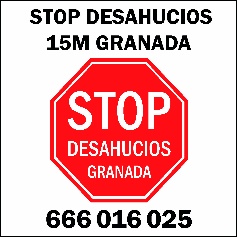  Certificado de la Declaración de la Renta, de los 4 últimos ejercicios tributarios (por cada miembro de la unidad familiar). Copia de las tres últimas nóminas percibidas. (si existe).  Certificado prestaciones (SAE o INEM) o Certificado AEAT o Cese Actividad (autónomo) (por cada miembro de la unidad familiar). Certificado prestaciones no contributivas (Seguridad Social, C/ Ancha de Gracia) (por cada miembro de la unidad familiar).  Certificado de prestaciones de ayudas sociales, rentas mínimas de inserción concedidas por la Junta de Andalucía  y Entidades locales (Ayuntamiento) (por cada miembro de la unidad familiar). Copia libro familia o Registro pareja hecho (uno por familia empadronada). Certificado Empadronamiento histórico y colectivo. Declaración de Discapacidad, Dependencia o Incapacidad Laboral Permanente. (si existe). Nota simple de la vivienda. (Registro de la Propiedad). Nota de titularidad de cada miembro familiar (Registro de la Propiedad) (tiene que ser de todos los miembros que formen la unidad familiar y avales, hay un modelo para pedirlo estando en exclusión social y el registro no la cobra). Certificado de estar al día en los pagos del IBI. Sentencia de divorcio. (si existe). Copia de las escrituras de compraventa. Declaración responsable (modelo normalizado que aportamos nosotros).